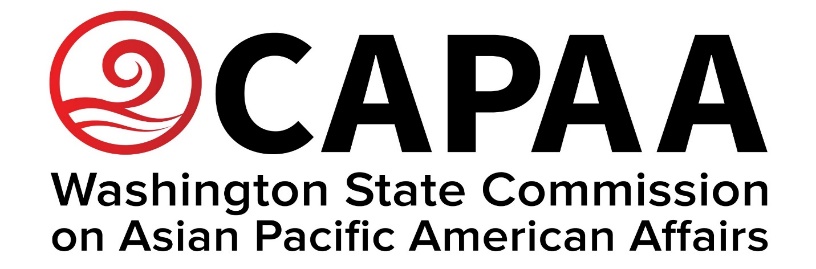 CAPAA’s Sapphire Anniversary SummaryRun of Show:  Subject to change pending RSVP’s and sponsorship.https://docs.google.com/spreadsheets/d/1Il2pcnLPOVcUY-MAqkSh6BZdL2sX7sy5st8k0VXgyJk/edit#gid=1334669635Presentation of the Colors – Carrie inquiring with Filipino American VeteransDay-of volunteers: 10 APAPA Volunteers + T-shirts, TasksDonations: Should be finalized 3/22. https://docs.google.com/spreadsheets/d/14z18ulwLo8Lzy56A_ovrCaYzkjdhjereP4us1R7rzGE/edit#gid=0Food – Final names of dishes. Food handlers permits for individuals.Silent Auction – ID Beginning Bids for Each? Descriptions due from basket leads by March 31.Entertainment – Approved?Other – T-shirtsSponsorshipsCONFIRMED:Sapphire ($3,000) 	@	 2 	= $6,000Gold ($1,000) 		@	 4	= $4,000Silver ($500) 		@	 4 	= $2,000Champion ($250) 	@	 5 	= $1,000Total Sponsorships	 =	 $13,0005% admission tax$7,285 ExpensesAttendance (Not including sponsors)50 Confirmed Attendees10 Confirmed Dignitaries Past E.D.’s, Past Commissioners, Awardees, VolunteersEach Commissioner should sell 30 tickets:Personal ListsLocally Elected Officials (City, County)Build a list, return it to CAPAATicket sales = $1,870Ambassadors for Dignitaries 